Утверждаю:заведующий МАДОУ д/с № 9 «Сказка»_________ Коровкина Н.Г.«___»__________ 20____г.Паспортмузыкального заламуниципального автономного дошкольного образовательного учреждениядетский сад № 9 «Сказка» 
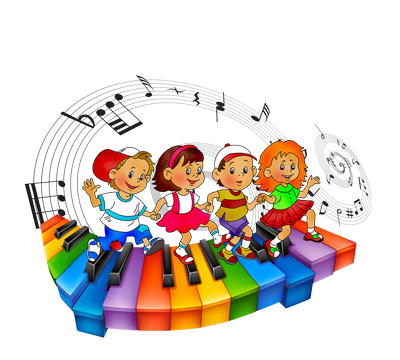 Музыкальный руководитель: Кудрявцева Жанна Леонидовна
Методическое обеспечение1.И. Каплунова, И. Новоскольцева «ЛАДУШКИ» Программа по музыкальному воспитанию для детей дошкольного возраста. -Санкт –Петербург: Невская нота,  20102. И. Каплунова, И. Новоскольцева «ЯСЕЛЬКИ» Планирование и репертуар музыкальный занятий с аудиоприложением. -Санкт –Петербург: Невская нота,20103. И. Каплунова, И. Новоскольцева «Праздник каждый день» Младшая группа. Конспекты музыкальный занятий с аудиоприложением. -Санкт –Петербург: из-во «Композитор,20074.И. Каплунова, И. Новоскольцева «Праздник каждый день» Средняя группа. Конспекты музыкальный занятий с аудиоприложением. -Санкт –Петербург: из-во «Композитор,20075.И. Каплунова, И. Новоскольцева «Праздник каждый день» Старшая группа. Конспекты музыкальный занятий с аудиоприложением. -Санкт –Петербург: из-во «Композитор,20076.И. Каплунова, И. Новоскольцева «Праздник каждый день» Подготовительная группа. Конспекты музыкальный занятий с аудиоприложением. -Санкт –Петербург: из-во «Композитор,20077. Сауко Т.Н., Буренина А.И.  «Топ-хлоп, малыши». Программа музыкально-ритмического воспитания детей 2-3 лет. –СПб., 20018.А.В. Аджи, Н.П. Кудинова «Открытые мероприятия для детей подготовительной группы». –Воронеж: Метода,20149.М.Ю. Картушина «Праздники в детском саду». Младший дошкольный возраст.: -М., 201310.М.Ю. Картушина. «Праздники в детском саду». Средний дошкольный возраст.: -М., 201311.М.Ю. Картушина. «Праздник защитника Отечества». Сценарии с нотным приложением.: М., Сфера,201312. Е.Ю. Дрожжина, М.Б. Снежкова. «Обучение дошкольников современным танцам». Методическое пособие.: М, 201213.О.П. Радынова, «Музыкальные шедевры». Авторская программа и методические рекомендации.: М, 199914.»10 правил успешной костюмерной». Методика костюмирования. Часть 3. 201715.»Карнавальные костюмы» методика костюмирования. Часть 4. 201716. Справочник музыкального руководителя. №7, 201717. Справочник музыкального руководителя. №12, 201618.О.Л. Киенко. «Танцы, пляски, игры, хороводы для дошкольников. Зима». Практическое пособие с аудио и видео приложением.: Харьков, 201419. О.Л. Киенко. «Коммуникативные танцы-игры для дошкольников. Часть 1». Практическое пособие с аудио и видео приложением.: Харьков, 201420. О.Л. Киенко. «Танцуют малыши. Методика игрового танца для детей от 2 до 3 лет».: Харьков, 201421. О.Л. Киенко.  «Танцы, пляски, игры, хороводы для дошкольников. Осень». Практическое пособие с аудио и видео приложением.: Харьков, 201422. О.Л. Киенко. «Русский танец для детей от 3 до 8 дет» Методика обучения и организация хореографической работы.: Харьков, 201423. Консультации для воспитателей и родителей.ПрограммаРабота музыкального руководителя строится на основе основной образовательной программы МАДОУ, разработанной на основе основной образовательной программы «От рождения до школы» под ред. Н.Е. Вераксы, Т.С. Комаровой, М.А. Васильевой,  Федерального государственного образовательного стандарта дошкольного образования и парциальной программы по музыкальному воспитанию детей дошкольного возраста: «Ладушки» И. М. Каплуновой, И. А. Новоскольцевой, 2009 г., «Ясельки»  И. М. Каплуновой, И. А. Новоскольцевой,  2010  г. Наряду с традиционными видами музыкальной деятельности, в программе использована  техника аудиального развития ребенка, которая предложена в виде упражнений, а так же даны различные виды фантазирования.Цель программы:     Введение ребенка в мир музыки с радостью и улыбкой; сохранение и развитие высокой  чувствительности воспитанника к шумовому и музыкальному миру; развитие творческих способностей детей через самовыражение.Задачи:Подготовить воспитанников к восприятию музыкальных образов и представлений.Заложить основы гармонического развития:развитие слуха – научиться слышать и слушать самого себя, окружающий мир, отделять негативную аудиальную информацию от позитивной, дать представление об энергетическом происхождении звуков, шумов, музыки в природеразвитие вниманияразвитие чувства ритмаразвитие индивидуальных музыкальных способностейПриобщить воспитанников к русской народно-традиционной и мировой  музыкальной культуре.Подготовить воспитанников к освоению приемов и навыков в различных видах музыкальной деятельностиРазвивать коммуникативные способности.Познакомить воспитанников с многообразием музыкальных форм и жанров.Использовать  гармонизирующее  действие музыки на психическое расслабление воспитанника. Информационная справка о музыкальном залеОбщая площадь: 98,3 кв.м.Освещение: Светильники с люминесцентными лампами – 18 шт.Напольное покрытие: Термостойкое половое покрытиеНаличие дневного света: 4 окнаМатериально техническое обеспечение1. Синтезатор
2. Микрофон — 1шт.
3. Ноутбук
4. Музыкальный центр
5. Проектор
6. Экран
17. Телевизор18. Усилитель звука.19. Лавки большие – 8 шт.20. Лавки мал. – 11 шт.21. Стулья детские – 26 шт.22. Зеркала – 6 шт.23. Шкаф – 2 шт.24. Стол для аппаратуры25. Стелаж алюминиевый.26. Огнетушитель25. Палас26. Стол детский – 2 шт.27. Часы

Образовательный паспорт  музыкального зала Формат услуг: реализация основной образовательной программы МАДОУМузыкальные инструменты.
1. Колокольчик —18 шт.
2. Свистулька — 11 шт.
5. Деревянная игрушка «Барабанчик» - 18 шт.7. Треугольник —8 шт.
8. Маракас —26 шт.
9. Дудочка — 9 шт.
10. Погремушка — 16 шт.
11. Барабан — 2  шт.
12. Ксилофон деревянный —  3 шт.
13. Металлофон — 4 шт.
14. Трещотка круговая — 10шт.
15. Ложки — 49шт.
16. Бубен — 13 шт.17.Кастаньеты – 8 шт.18. Тон-блок деревянный – 9 шт.19. Бубенцы – 21 шт.
Перечень карнавальных костюмов для взрослых.
1. Дед Мороз- 2 шт
2. Снегурочка- 2шт
3. Снеговик
4. Карлсон
5. Матрешка
6. Кощей
7. Петрушка - 2 шт.
8. Народный костюм (женский)
9. Муха
10. Иван Царевич
11. Волшебник
12. Леший
13. Баба Яга 
14. Кикимора
15. Лесовичок
16. Лопух
17. Осень
18. Колючка
19. Кот Базилио
20. Лиса Алиса
21. Старик Хоттабыч
22. Шапокляк
23. Вредная привычка -2 шт
24. Пугало
25. Принц
26. Принцесса
27. Медведь
28. Карабас-Барабас29. Домовенок

Перечень карнавальных костюмов для детей.
1. Волк — 5 шт.
2. Кот 
3. Цветок
4. Лев
5. Тигр
6. Заяц
7. Ёж 
8. Белка 
9. Веснушка
10. Костюм для девочки (сарафан, блузка)
11. Косынки – 20 шт.
12. Лапти
13. Лебедь
14. Божья коровка
15. Подводник – 12 шт.
16. Мальвина
17. Красная шапочка — 5 шт.
18. Петух
19. Шапочки для грибов — 4шт.
20. Сарафан народный — 4 шт.
21. Рубашки народные для девочек — 4 шт.
22. Косоворотки — 2 шт.
23. Юбки синие — 10шт.
24. Футболки оранжевые — 8 шт. 25. Пчела26. Поросенок27. Снегурочка28. Бычок
Наглядно-демонстрационный материал:
Портреты композиторов мира
Комплект наглядных пособий «Вокально-хоровая работа в детском саду»
Дидактический материал «Музыкальные инструменты»
«Эмоции»«Птицы»«Наш детский сад»«Профессии»«Сказки»

Перечень музыкально-дидактических игр.
Игры для детей младшей группы Для развития звуковысотного слуха
«Птица и птенчики» Цель: Упражнять детей в восприятии и различении двух звуков (до1-до2) 
«Угадай-ка» Цель: Упражнять детей в восприятии и различении звуков октавы (до1-до2)«Найди и покажи». Цель: Упражнять детей звукоподражанию на высоком звуке
Для восприятия музыки «Весело-грустно» Цель: Развивать у детей представление о характере музыки (веселая, грустная) «Что делают дети?» Цель: Развивать у детей представление о жанрах в музыке, умение различать марш, песню, колыбельную.«Кто подошел к теремку». Цель: Развивать умение запоминать и различать музыкальные произведения.
Для развития тембрового и динамического слуха Громкая и тихая музыка» Цель: Воспринимать музыку веселого, плясового характера, различать динамические оттенки. «К нам гости пришли» Цель: развивать тембровый слух детей.«Веселый и грустный заяц». Цель: учиться определять характер музыки.Для развития чувства ритма«Игра с бубном». Цель: вызвать у детей желание играть, не акцентируя внимание на ритме«Игры с нитками». Цель: дать понятие о длинных и коротких звуках«Игры с пуговицами». Цель: Закреплять понятие о длинных и коротких звуках.Игры для детей средней группыДля развития звуковысотного слуха «Птица и птенчики» Цель: Упражнять детей в восприятии и различении двух звуков (до1-до2) «Качели» Цель: Развивать восприятие и различение звуков септимы (до2-ре1) 
«Эхо» Цель: Развивать восприятие звуков сексты (ре1 –си1). «Курицы» Цель: Упражнять детей в восприятии и различении звуков квинты (фа1-до 2) 
«Три медведя» Цель: Учить различать высоту звуков (регистры)
Для развития ритмического слуха
«Кто как идет» Цель: Упражнять детей в восприятии и различении акцента в трех ритмических рисунках.
«Веселые дудочки» Цель: Упражнять детей в восприятии и различении трех ритмических рисунков, условно соответствующих ритму звучания следующих инструментов: трубы (играет медведь); дудочки (играет лиса); свирели (играет мышонок).
Для развития тембрового и динамического слуха
«Узнай свой инструмент» Цель: Упражнять детей в различении тембров звучания пианино, колокольчика и дудочки.
«Громко-тихо» Цель: упражнять детей в различении громкого и тихого звучания. Для восприятия музыки«Что делают дети?» Цель: Учиться узнавать знакомые произведения«Нарисуй песню» Цель: Учить определять характер музыки и передавать свои впечатления в рисунке.
Игры для детей старшей группы На восприятие музыки 
«Три танца» Цель: Развивать у детей представление о танцевальных жанрах, умение различать плясовую, польку, вальс;«Подбери музыку» Цель: Учить детей различать характер музыки;«Сложи песенку» Цель: развивать умение различать форму музыкального произведения;«Солнышко и тучка» Цель: Развивать представление о различном характере музыки.
Для развития звуковысотного слуха
«Труба» Цель: Упражнять детей в различении двух звуков кварты (соль1-до2). 
«Кто скорее уложит кукол спать» Цель: Упражнять детей в различении звуков терции (ми1-соль1). 
«Веселые гармошки» Цель: Упражнять детей в различении двух звуков секунды (соль1-ля1).
«Узнай песенку по двум звукам» Цель: Упражнять детей в различении интервалов: квинты (песня Е.Тиличеевой «Курица»), кварты (песня «Труба»), терции (песня «Спите, куклы»), секунды (песня «Гармошка»).
Для развития ритмического слуха
«Петух, курица, цыпленок» Цель: упражнять детей в различении трех ритмических рисунков. 
«Ритмическое лото» Цель: Упражнять детей в различении ритмических рисунков песен Е.Тиличеевой из «Музыкального букваря» Н.А.Ветлугиной: «Мы идем с флажками», «Небо синее», «Месяц май», «Смелый пилот».
Для развития тембрового и динамического слуха
«Угадай, на чем играю» Цель: Упражнять детей в различении звучания детских музыкальных инструментов: ксилофон, цитры, флейты, маракаса (или погремушек), металлофона. 
«Узнай звучание своего аккордеона» Цель: Упражнять детей в различении динамических оттенков музыкальных звуков: громкого, умеренно громкого и тихого звучания;«Узнай сказку». Цель: Различать контрастный характер частей в музыке;«Звенящие колокольчики». Цель: развивать умение различать динамические изменения в музыке. 

Игры для детей подготовительной группы 
На восприятие музыки
«Подбери музыку» Цель: различать характер музыки (лирический, комический, героический)
«Выбери инструмент» Цель: Развивать у детей представление об изобразительных возможностях музыки «Сложи песенку» Цель: развивать у детей умение различать форму музыкального произведения (запев и припев в песне), передавать структуру песни, состоящую из повторяющихся элементов в виде условного изображения;«Чей это марш?», «Весело грустно».  Цель: расширить представление детей о жанрах музыки, умение различать характер марша;Для развития звуковысотного слуха
«Узнай песенку по двум звукам» Цель: Упражнять детей в различении интервалов: октавы (песня «Птица и птенчики»), септимы (песня «Качели»), сексты (песня «Эхо»), квинты (песня «Курицы»), кварты (песня «Труба»), терции (песня «Спите, куклы»), секунды (песня «Гармошка»), примы (песня «Андрей-воробей»р.н.м.);
«Кого встретил колобок?» Цель: Развивать у детей представление о регистрах (высокий, средний, низкий);
«Бубенчики» Цель: Упражнять детей в различении трех звуков разной высоты (звуки мажорного трезвучия): «до2-ля1-фа1»;
«Музыкальные Лесенки» Цель: Развивать восприятие и различение последовательностей из трех, четырех, пяти ступеней лада, идущих вверх и вниз;
«Цирковые собачки» Цель: Упражнять детей в различении полного звукоряда (семь ступеней), неполного звукоряда (пять ступеней), последовательностей из трех звуков мажорного трезвучия. 
Для развития ритмического слуха 
«Ритмическое лото» Цель: Упражнять детей в различении ритмических рисунков песен Е.Тиличеевой из «Музыкального букваря» Н.А.Ветлугиной: «Мы идем с флажками», «Небо синее», «Месяц май», «Смелый пилот», «Петушок» р.н.м.
Для развития тембрового и динамического слуха
«Музыкальные инструменты» Цель: Упражнять детей в различении звучания музыкальных инструментов: виолы, аккордеона, барабана, бубна, цитры, домры, металлофона; 
«Кто самый внимательный» Цель: Упражнять детей в различении четырех динамических оттенков музыкальных звуков: громко, умеренно громко, умеренно тихо, тихо;
«Колокольчики» Цель: Учить детей различать силу звучания; «Музыкальные ребусы» Цель: Использовать для закрепления знания положения нот на нотном стане и их названия. Способствовать возникновению интереса к музыкальной грамоте, развивать навыки воображения, самостоятельность. 


ФонотекаСборники:Мамам 1,2,3До свиданья детский садДетский альбом ЧайковскогоКурочки и петушкиПро мам и бабушекМузыка для конкурсовО мамеТанец-играВ лесуТанцы мышекТанцы птичекТанцы медвежатТанцы мышекВеселая мозаикаВеселые песни о зверятахПляски и танцы зверятТанцы ежиковТанцы животныхТанцы кошек и котятТанцы лягушатТанцы мишекТанцы пчелок9 маяНовый годЭвритмия

Атрибуты к танцам, играм - драматизациям, 
аттракционам, раздаточный материал.
1. Платочки разноцветные — 30 шт.
2. Платочки синие— 10 шт.
3. Платки — 5 шт.
4. Косыночки бардовые — 20 шт.
5. Конфеты — 15шт.
6. Мешок — 3 шт.
7. Парики — 10 шт.
8. Сумки — 3 шт.
9. Весенние веточки – 12 шт.
10. Султанчики — 50 шт.
11. Султанчики (новогодний дождик) — 24 шт.
12. Снежки — 30 шт.
13. Флажки — 30 шт.
14. Колосья — 30 шт.
15. Цветы — 30шт.
16. Шляпа – 2 шт.
17. Снежный ком — 1 шт.
18. Подушки— 10 шт.
19. Ширма
20. Ёлка большая
21. Ёлка маленькая — 1 шт.
22. Плакаты (сезонное оформление)
23. Пенек
24. Кусок сыра
25. Повязки для глаз – 25 шт
26. Теремок большой
27. Колбаса
28. Автомат
29. Мягкие игрушки — 20 шт.
30. Веночки – 20 шт.
31. Метелки новогодние –12 шт.
32. Очки – 3 шт.
33. Рогатка – 1 шт.
34. Солнышко маленькое -25 шт.
35. Корзинка – 2 шт.
36. Протертые тряпки — 10 шт.
37. Сундук
38. Юбки — 15 шт.
39. Шарфы черные – 10 шт.
40. Солнце
41. Игра – аттракцион «Собери листок»
42. Баночки МЕД – 3 шт
44. Горшки – 12 шт.
45.Шуршалки – 40 шт.46. Обруч новогодний – 8 шт
47. Гриб.
48. Домик
49. Осенние листья 20 шт.
50. Пилотки  синие– 10 шт.
51. Фартук белый 1 шт.
52. Золотой ключик Буратино
53. Ленты, резинки (в ассортименте).
54. «Изба русская»55. Султанчик ЦВЕТОК -15 шт.
56. Фонарики – 20 шт.
57. Чемодан
58. Халат – 10 шт.59. Шапка – 8 шт60. Тревожная кнопка